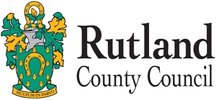 RUTLAND COUNTY COUNCIL DISTRICT COUNCIL(TEMPORARY ROAD CLOSURE NOTICE)Glebe RoadParish of North Luffenham CP Order 2020 Rutland County Council District Council (‘the Council’) has powers under section 14(1) of the Road Traffic Regulation Act 1984 (‘the Act’) to make traffic regulation orders affecting the adopted highway within the County of Rutland.TAKE NOTICE THAT the Council now proposes to make an order entitled the Rutland County Council District Council (Temporary Diversion of Vehicular Traffic) Glebe Road Parish of North Luffenham CP Order 2020 as the Council are satisfied that traffic on the road should be restricted because works are proposed to be executed on or near the road.The effect of the order will be that during the dates and times specified below all vehicles will be prohibited from proceeding along the length of road known as Glebe Road from the junction with Pilton Road to Lyndon RoadThe closure is to enable Amey to undertake a Bridge safety examination on behalf of Network Rail.The duration of the Closure shall be for a maximum period of six months from 3rd July 2020 or until the works are completed.It is anticipated the works will take 1 day.  The closure shall come into force when the appropriate signs and diversion route are erected on site.The duration of the Closure shall be as follows: from 09:00 to 15:00 on 3rd July 2020The alternative route during the closure will be via the route shown on the attached plan (also available to view at the Council Office) and as shown on https://one.networkThe alternative route during the closure will be via the following streets: Pilton Road, North Luffenham Road, Back Lane, Stamford Road, Station Road, Digby Drive, Chapel Lane, Church Street, Pinfold Lane and Lyndon Road with a reciprocal route.Reasonable facilities will be provided to allow access to adjacent premises while the work is being carried out.Any queries regarding the above please contact Mr B Rush, Network Co-Ordinator, Rutland County Council, Catmose, Oakham, Rutland, LE15 6HP or telephone 01572 722577Helen BriggsChief ExecutiveCatmoseOakhamRutland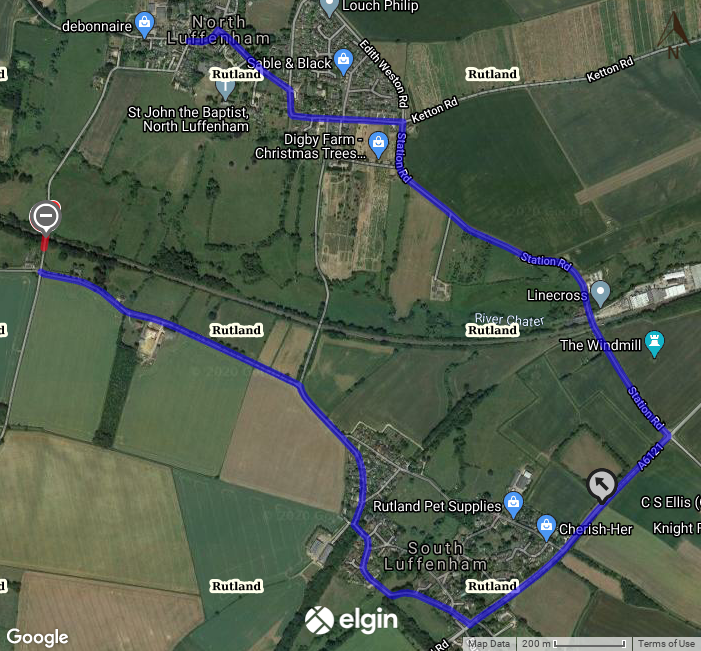 